POUK NA DALJAVOPODRUŽNIČNA ŠOLA ŠEBRELJEDATUM: 22. 4. 20202. RAZREDSLJABC str. 51Prepiši zadnje tri povedi, upoštevaj vrstni red dogajanja. (4., 5. in 6.)ABC str. 52Ko izbruhne vulkan (potiho in glasno preberi)Beri glasno (po izbiri) vsaj še pet minut.SPODanes (22. 4. ) je SVETOVNI DAN ZEMLJE.Premisli, kaj lahko ti storiš za ohranjanje čistega okolja, za varčevanje z vodo in energijo (elektriko).Na spodnji povezavi klikni na modro ikono zgoraj desno. https://folio.rokus-klett.si/?credit=LIB2SDZOKO&pages=74&layout=singleali pa https://www.lilibi.si/solska-ulica/spoznavanje-okolja/narava/rastline/drevesa-v-sadovnjaku ter ponovi o sadnem drevju.Na spodnji povezavi poglej in preberi SPOMLADI SEJEMO IN SADIMOhttps://folio.rokus-klett.si/?credit=LIB2UCOKL&pages=60&layout=singleVprašaj  starše, katere rastline sejemo in katere sadimo?Kaj vi sadite? V zvezek napiši SPOMLADI SEJEMO IN SADIMO SEJEMO: solato, korenje, peteršilj, …SADIMO: krompir, čebulo, česen,… (lahko še kaj pripišeš)NALOGA: ko boste doma sadili in sejali, si oglej različna semena. V čem se razlikujejo?Še sam posadi ali posej različna semena v 3 lončke (tako kot smo to lani v šoli). Na lonček napiši datum in ime rastline. Ko rastline zrastejo, naj jih starši fotografirajo.KAKO BOŠ SKRBEL ZA POSEJANA SEMENA?KAM BOŠ POSTAVIL LONČKE?ALI BI RASTLINA USPEVALA, ČE BI JO POSTAVIL V TEMO?BI USPEVALA NA HLADNEM?Se še spomniš, kaj so to POTAKNJENCI?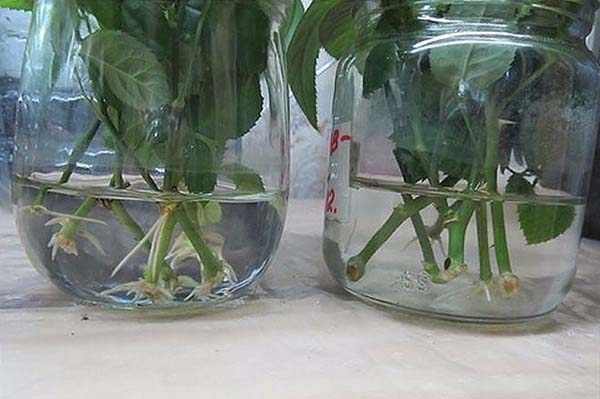 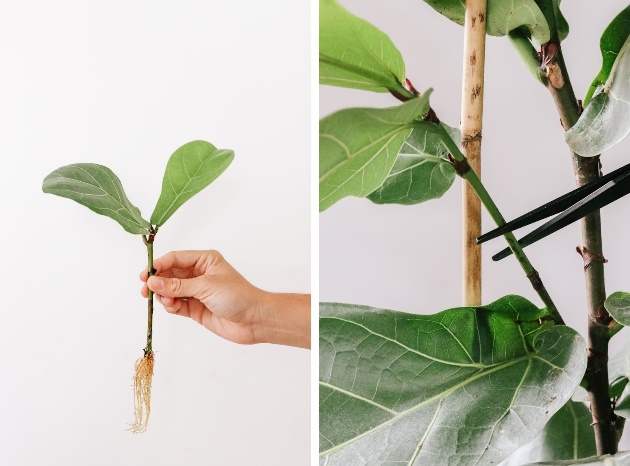 Vprašaj starše, če imate doma primerno rastlino (npr. vijolico, okrasno koprivo…). Poskušaj vzgojiti svoj potaknjenec. Ko ima dovolj korenin, lahko novo rastlino posadiš. PO PRVOMAJSKIH POČITNICAH (ali pa ko bo kaj zraslo) NAJ MI STARŠI POŠLJEJO FOTOGRAFIJE.POUK NA DALJAVOPODRUŽNIČNA ŠOLA ŠEBRELJEDATUM: 22. 4. 20203. RAZREDSLJDanašnja tema: INTERVJUSi že poslušal kakšen INTERVJU?Na spodnji povezavi boš našel enega z našo znano …https://www.youtube.com/watch?v=CfeDenJNGjsNa tej pa z našim uspešnim športnikom …https://www.youtube.com/watch?v=wCiUtVfs3HcABC str. 55Potiho preberi INTERVJU-POLICIJSKI PES.Intervju preberi še glasno.MATDanes boš spoznal pisno seštevanje z dvema prehodoma.Na spodnji povezavi boš našel zelo dobro razlago.https://vimeo.com/250273162Kot vidiš, ni težko. DZ str. 55/ 9. naloga (oglej si razlago na dolgo)V zvezek napiši naslovPISNO SEŠTEVANJE-DVOJNI PREHODPrepiši (pri računanju glasno govori):   5  6  8                                       3  7  8+ 2171 9                                   + 21  51 4   8  4 7                                       6  3  2DZ str. 55 /9. naloga (računi v DZ)DZ str. 56/ 10. naloga (samo prvih 5 računov, jutri pa boš izračunal še ostale račune)SPODanes (22. 4. ) je SVETOVNI DAN ZEMLJE.Premisli, kaj lahko ti storiš za ohranjanje čistega in naravnega okolja, za varčevanje z vodo in energijo (elektriko).V učbeniku na str.64 si preberi novo snov z naslovom ŽIVIM ZDRAVOUstno ODGOVORI:- Kaj pomeni ZDRAVO ŽIVETI?- Kaj so MIKROORGANIZMI?  (majhna bitja, ki jih ne moremo videti s prostim očesom –virusi, mikrobi, bakterije, bacili)- Kaj se zgodi, če se v telesu preveč namnožijo MIKROOGRANIZMI?- Na kakšen način vstopijo v naše telo?- Zakaj je torej tako pomembno, da si umivamo roke, se ne dotikamo oči? - Kako se počutimo, kadar smo bolni?- Kaj meniš, kdaj je potrebno obiskati zdravnika?- Naštej vsaj tri otroške nalezljive bolezni. Katere si ti že prebolel?- V primeru katerih (kakšnih) poškodb je potrebno obiskati zdravnika?- Na kakšen način se lahko zaščitimo proti nekaterim boleznim? (npr. pred klopnim meningoencefalitisom, ki ga prenašajo klopi)- Zakaj se moramo redno in temeljito pregledati (in stuširati), ko pridemo iz gozda, s travnika, z vrta,..)?- Kaj je potrebno storiti potem, ko si božal domačo žival? Zakaj?V zvezek zapiši samo te ključne/pomembne besede                                      ŽIVIM ZDRAVOZDRAV NAČIN ŽIVLJENJAMIKROORGANIZMI                   BOLEZENNALEZLJIVE BOLEZNI (norice, rdečke, škrlatinka, oslovski kašelj…)POŠKODBE (zvin, zlom, izpah, huda opeklina…)CEPLJENJE ( zaščita pred nekaterimi boleznimi)POUK NA DALJAVOPODRUŽNIČNA ŠOLA ŠEBRELJEDATUM: 22. 4. 20204. RAZREDMATPisno deljenje z ostankomOglej si posnetek razlage na spodnji povezavi.https://www.youtube.com/watch?v=I2uo6AFXC9cPrepiši račune, ki sem jih poslala staršem na mail.DZ str. 81/1. in 2. nalogaDZ str. 82/ 3. nalogaDZ str. 83/ 4., 5., 6. in 7. nalogaNITDanes (22. 4. ) je SVETOVNI DAN ZEMLJE.Premisli, kaj lahko ti storiš za ohranjanje čistega in naravnega okolja, za varčevanje z vodo in energijo (elektriko).V UČBENIKU na str. 73 in 74 si preberi vsebino.Na spodnji povezavi s pomikanjem s puščico poišči poglavje VIRI ELEKTRIČNE ENERGIJE in ELEKTRIČNI KROGhttps://www.radovednih-pet.si/vsebine/rp4-nit-sdz-osn/Poglej si vse 4 poučne filme.V zvezek napiši:PO ŽICAH TEČE ELEKTRIČNI TOKELEKTRARNE so različne:Hidroelektrarne – energija vodevetrne elektrarne - energija vetratermoelektrarne – energija paresončne elektrarne – energija Soncajedrske elektrarneELEKTRIČNA ENERGIJAELEKTRIČNI KROGBATERIJANEGATIVNI ( - ) IN POZITIVNI (+ ) PRIKLJUČEK baterijeŽARNICAELEKTRIČNA NAPETOST (izražamo jo v VOLTIH)ŽICE, KABLISTIKALOPrepiši besedilo v rumenem okvirčku str. 74 –MORAM VEDETIUČBENIK str. 73Oglej si okvirček, v katerem so predstavljeni ZNAKI V NAČRTU ELEKTRIČNIH NAPRAVV spodnjem okvirčku si oglej, kako izgleda ELEKTRIČNA SHEMA.NALOGA: Izdelaj MODEL ELEKTRIČNEGA KROGA (ni treba izdelati svetilnika, postavi  kar na plutasti plošči!!!!!).Pred začetkom izdelave NATANČNO PREBERI NAVODILA!V pomoč ti je video na spodnji povezavi:http://izotech-zalozba.si/naravoslovje-tehnika-video.html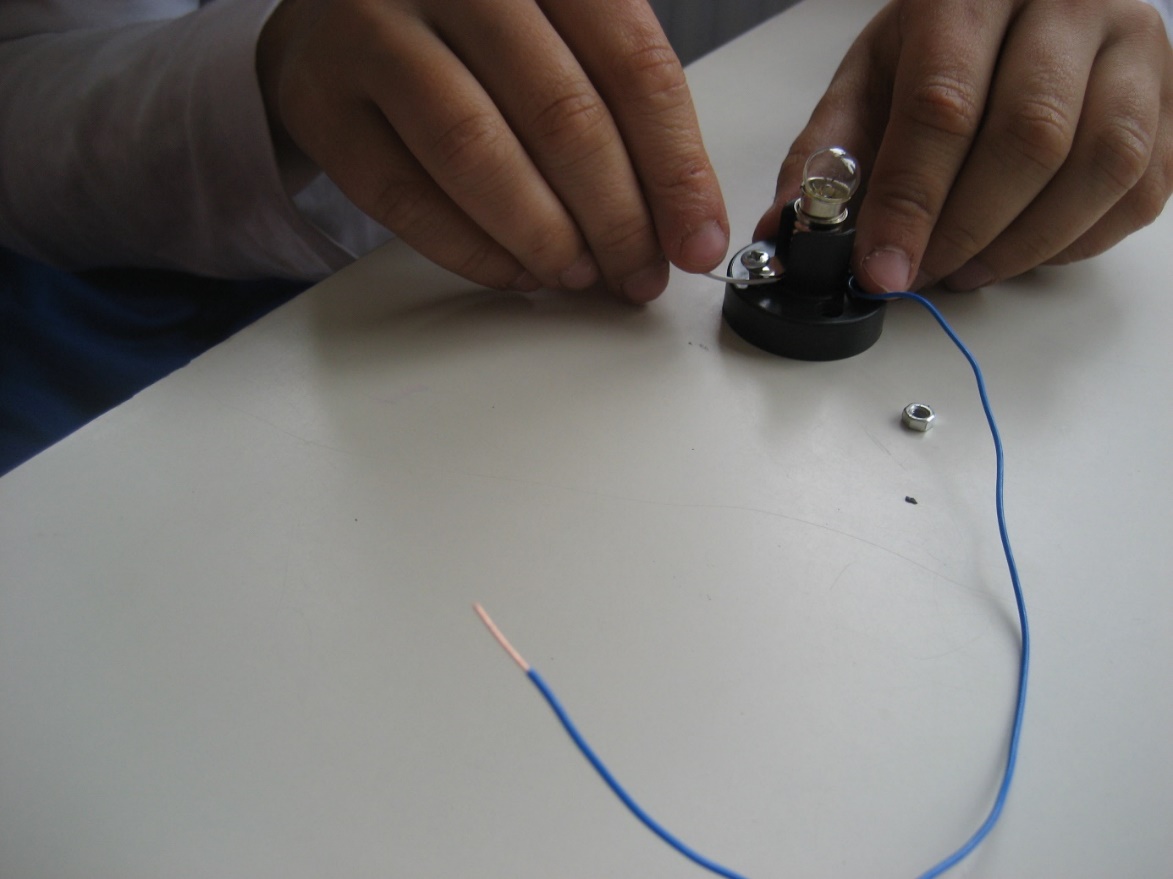 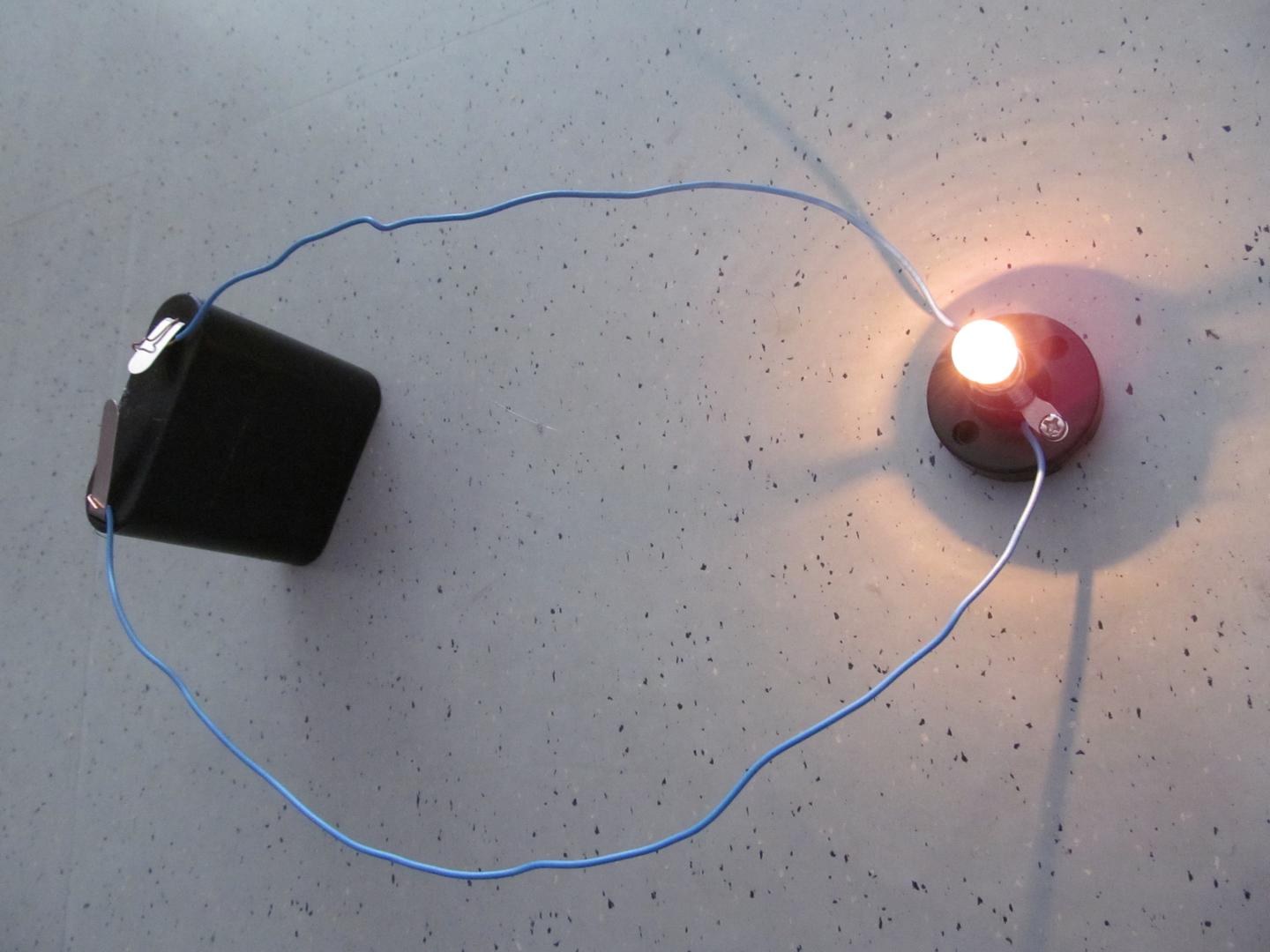 To je el. krog brez stikala.V pomoč vam je lahko tudi posnetek na spodnji povezavi, kjer pa v sklenjenem krogu ne zasveti žarnica, ampak se zasliši pisk:https://www.youtube.com/watch?v=7SYa9rsZkT4Fotografijo izdelanega  modela električnega kroga naj mi starši pošljejo do petka zvečer.